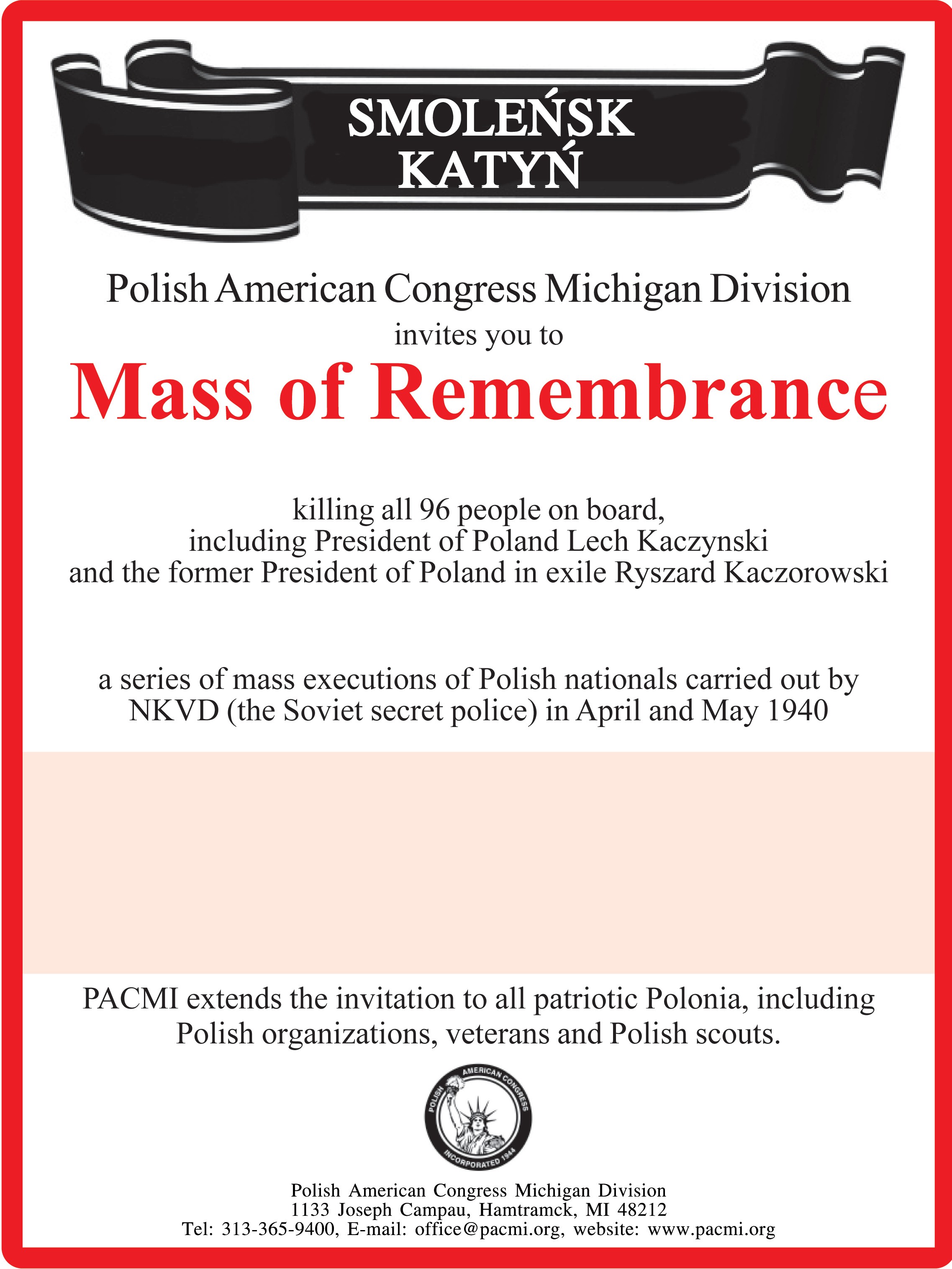 13th Anniversary of Smolensk Polish Air Force crash83rd Anniversary of the Katyń Massacre St. Faustina Church 14025 E. 12 Mile Rd. Warren, MISunday, April 23, 20235:00 pm